16 ноября состоялось торжественное мероприятие, посвященное Дню профсоюзного Активиста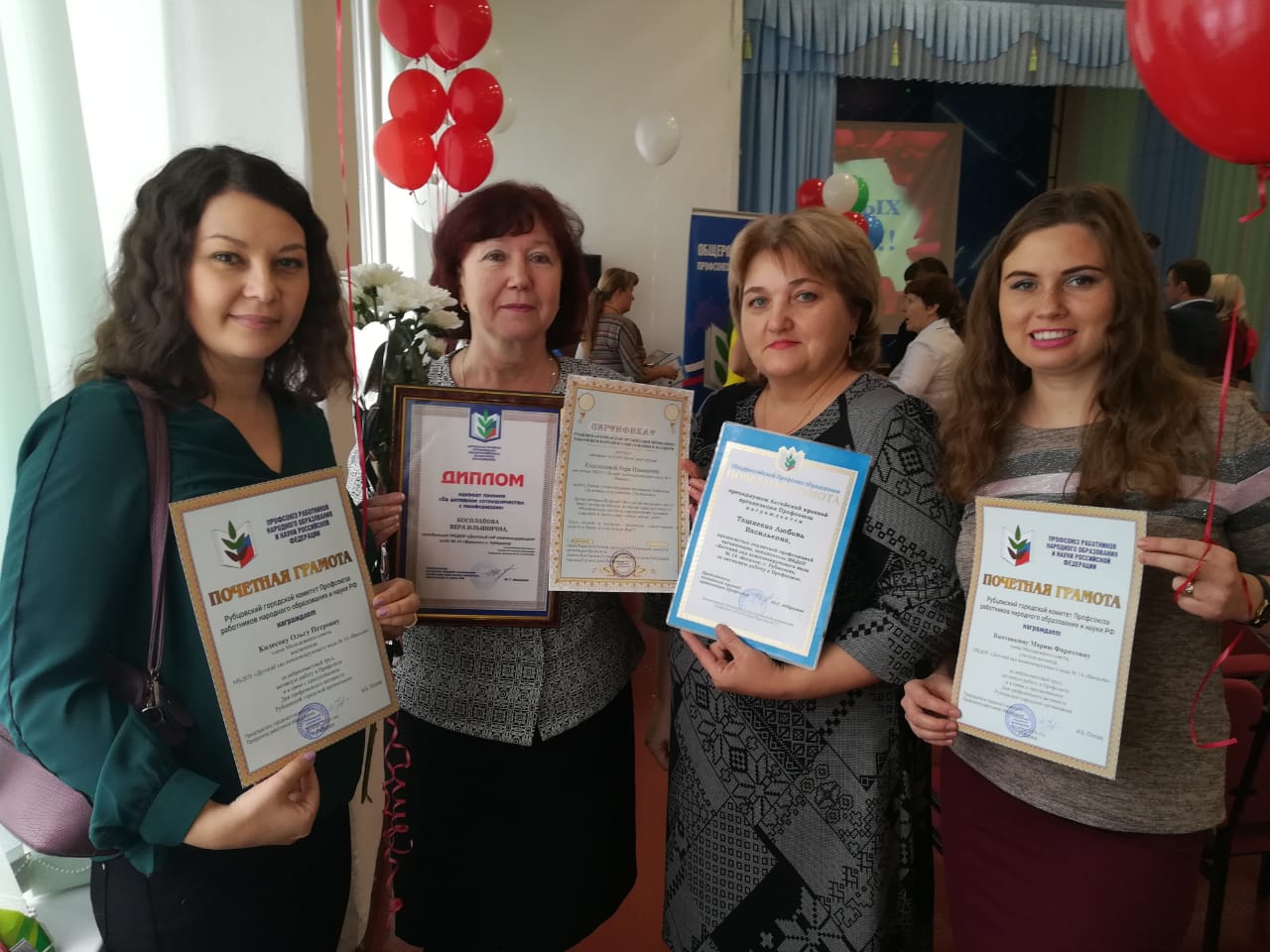 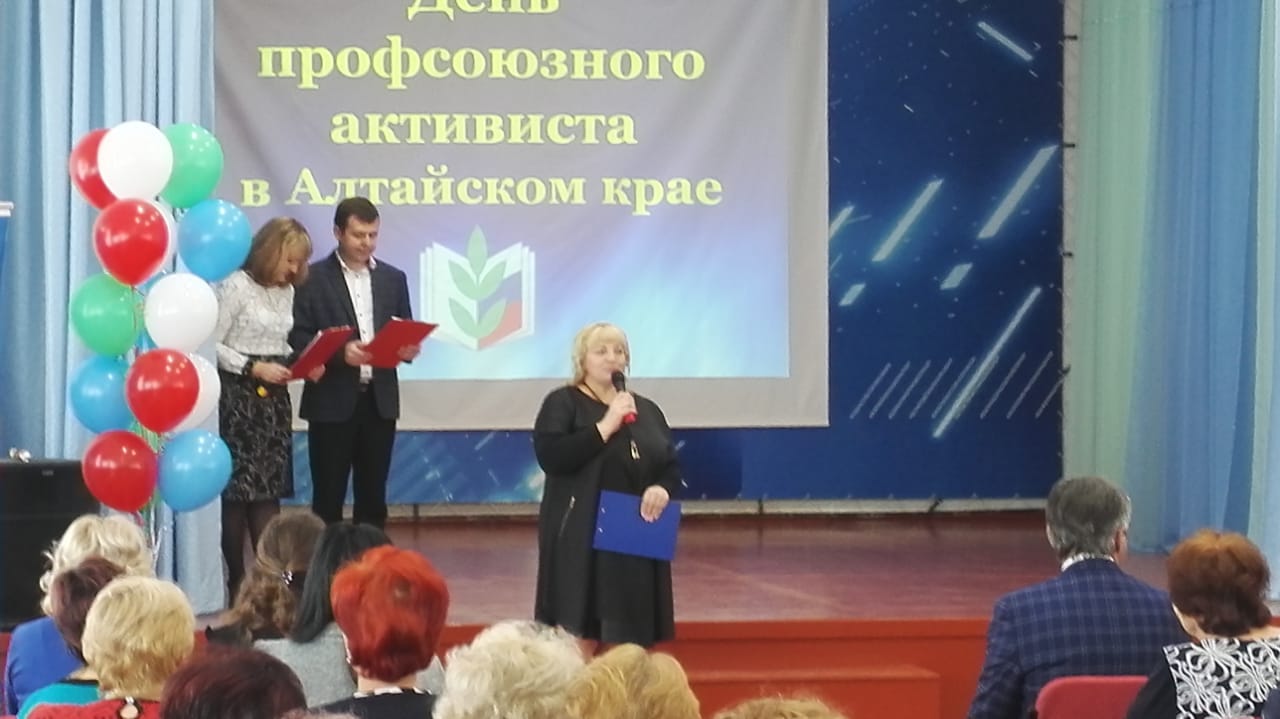 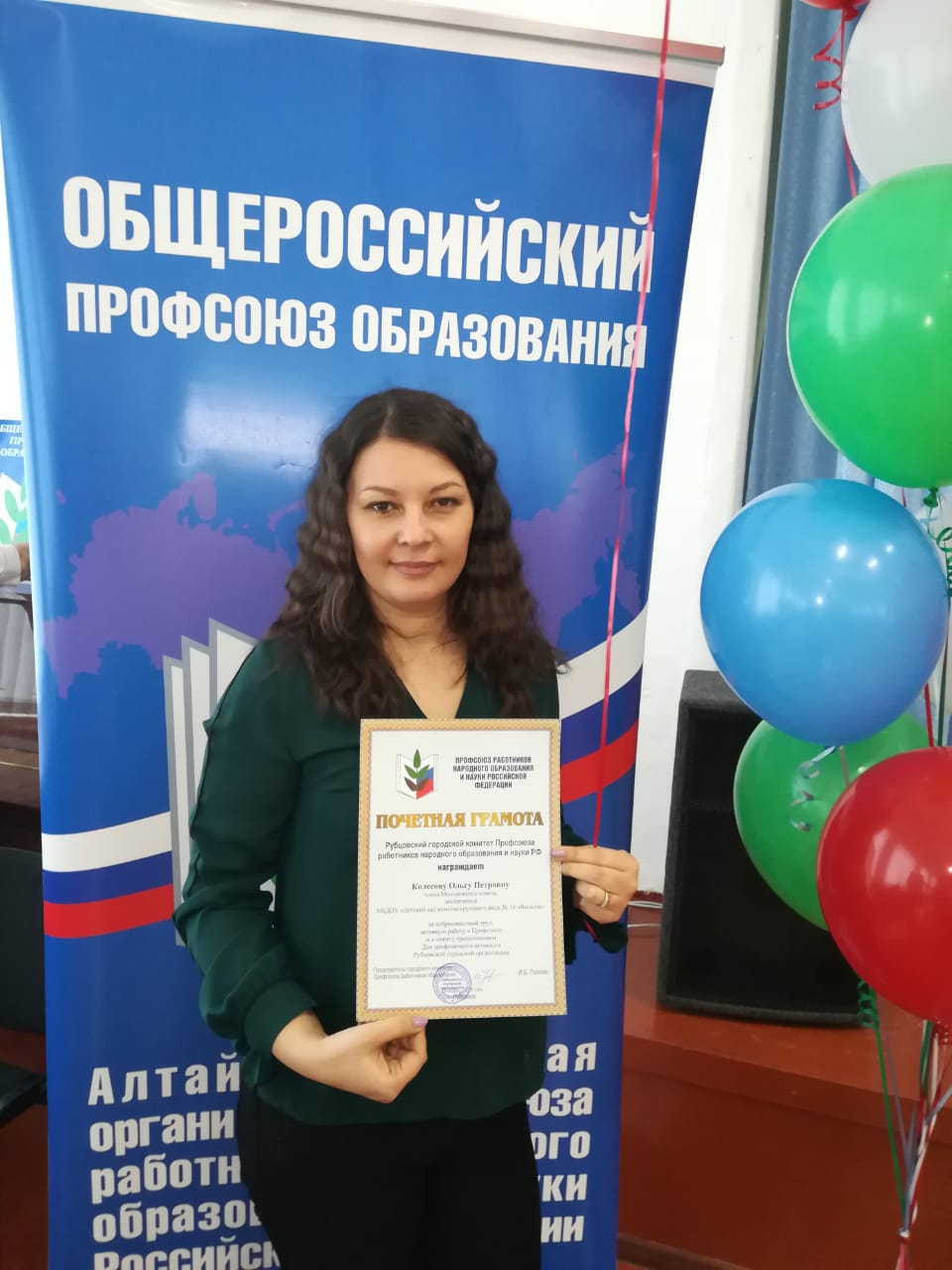 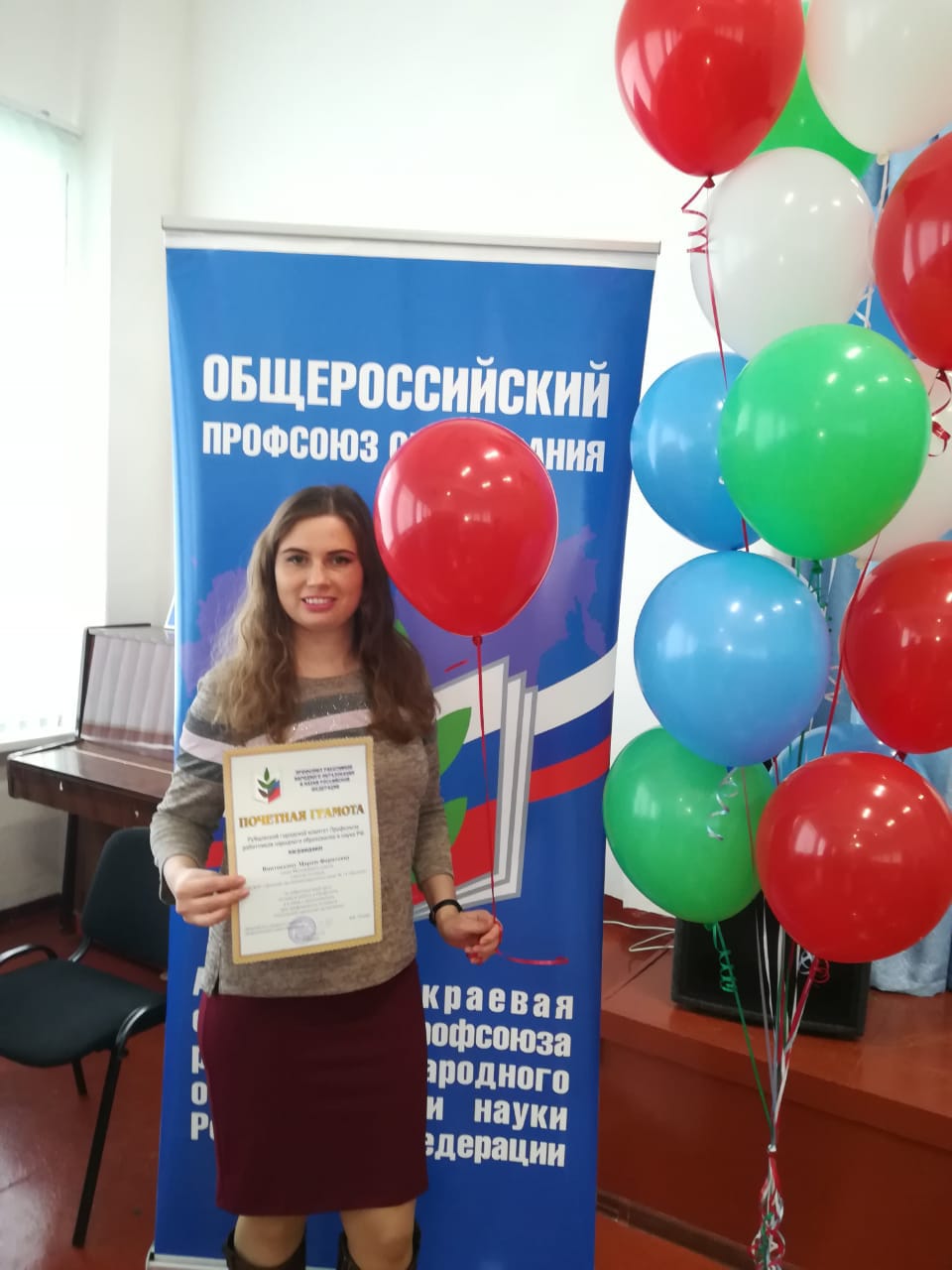 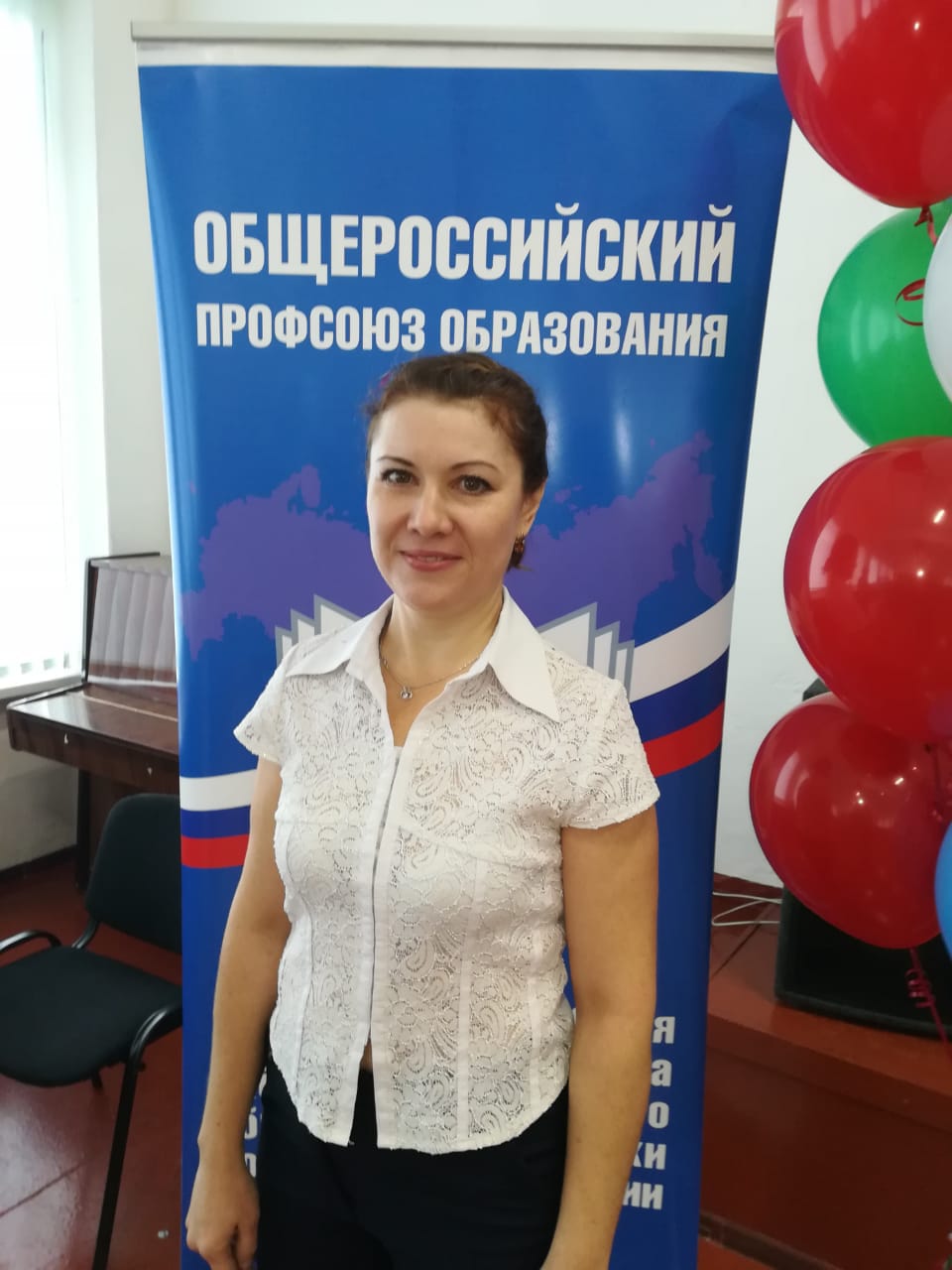 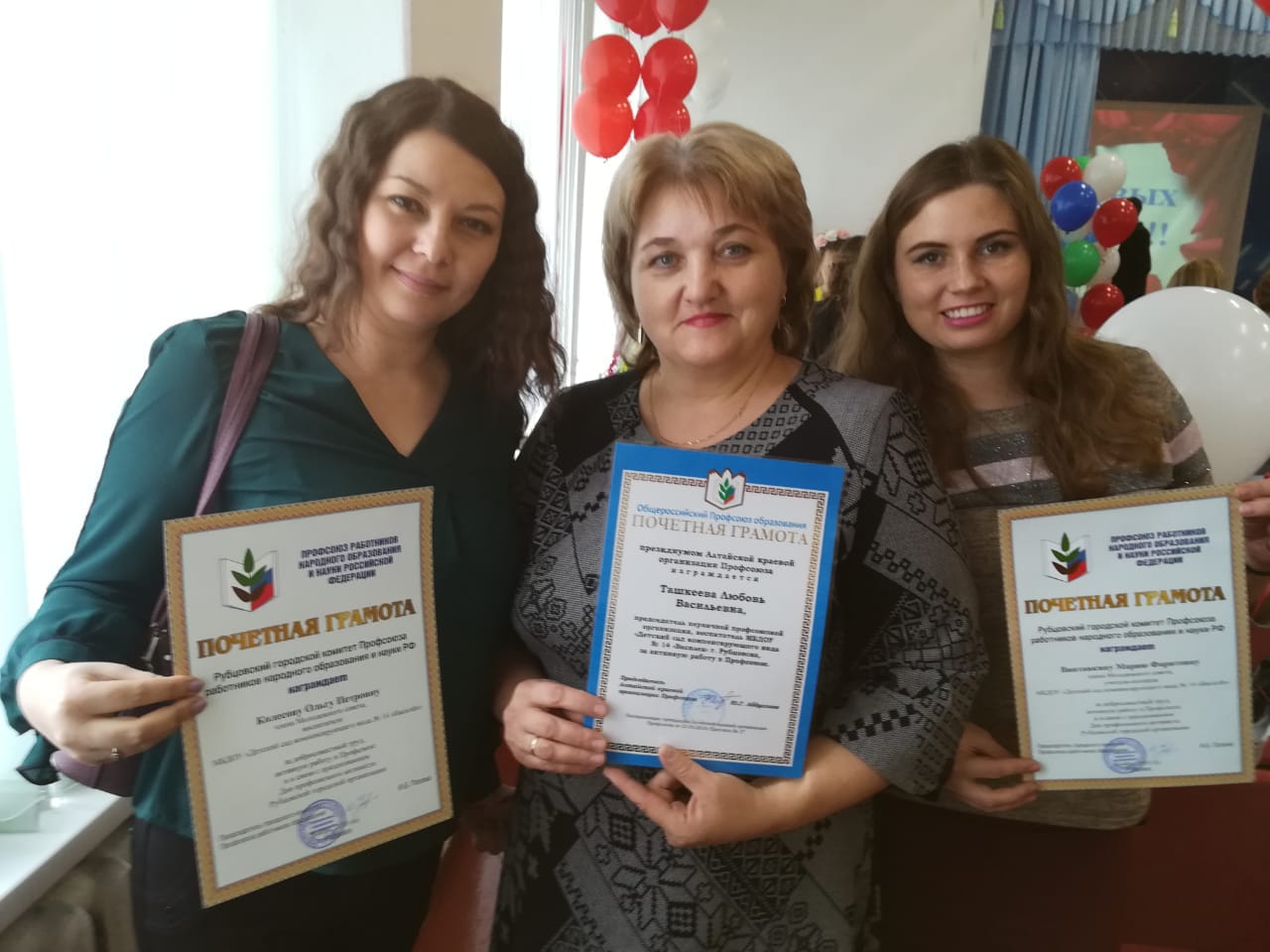 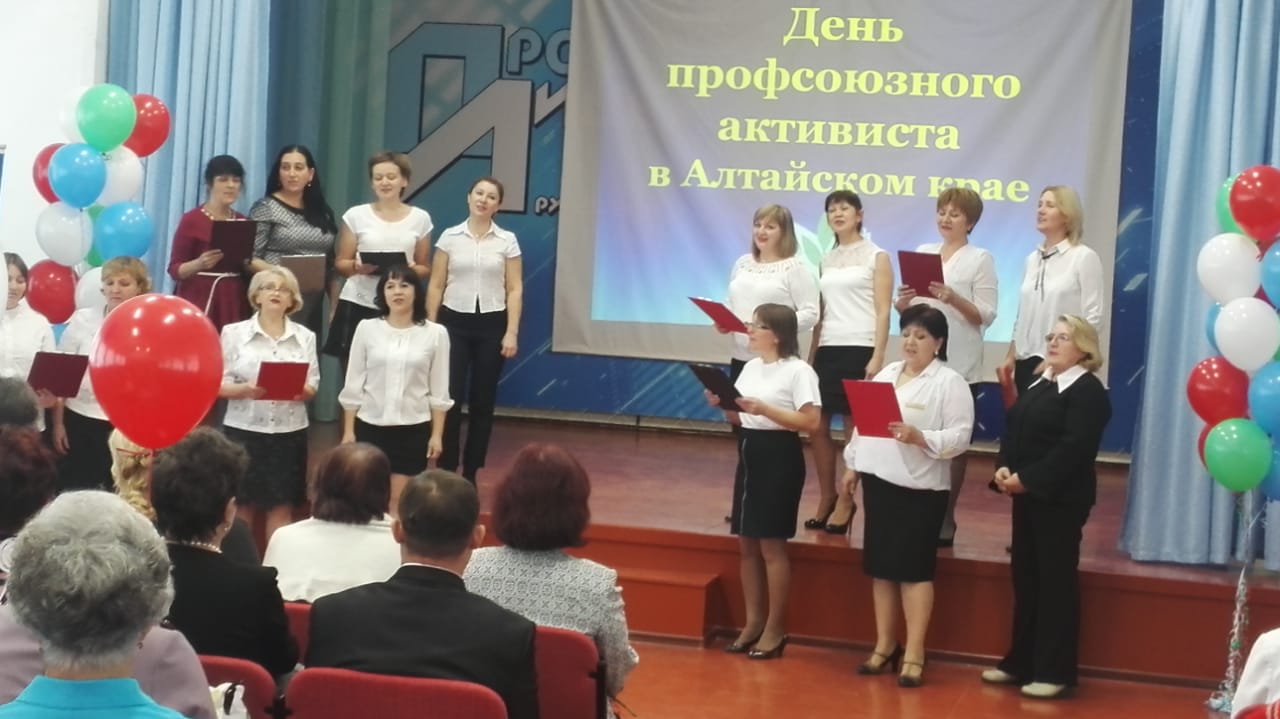 